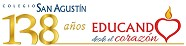 PLAN DIFERENCIADO 4TO MEDIO 2024PROMOCIÓN DE ESTILOS DE VIDA ACTIVA Y SALUDABLEDESCRIPCIÓN Esta asignatura tiene como propósito que los estudiantes sean capaces de integrar la práctica regular de actividad física a su proyecto de vida y comprendan su importancia para el bienestar personal y social. Podrán reconocer las posibilidades que les ofrece su entorno para adquirir un estilo de vida activo saludable y, así, desarrollar conocimientos, habilidades y actitudes que les permitan crear y diseñar estrategias, acciones y espacios para la construcción de comunidades activas sustentables.UNIDADES O TEMÁTICASUnidad 1: Actividad física y bienestar humano. 
Unidad 2: Condición física y vida activa. 
Unidad 3: Evaluación de la actividad física. 
Unidad 4: Autocuidado y vida saludable.METODOLOGÍA Clases teórico/prácticas, con un enfoque recreativo y lúdico. Respeto y valoración a la individualidad.DIRIGIDO A Estudiantes con intereses en el área de la salud, físico/deportivas y recreativas, que busquen profundizar sus conocimientos, habilidades de autocuidado y de bienestar físico-mental, por medio del respeto a la diversidad y características personales.